Marina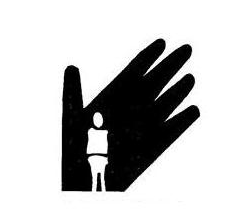 Rehabilitation & Health Services1050 W. University Suite 3, Rochester MI 48307Ph: 248-650-1984      Ph: 248-651-4954Fax: 248-650-199marinarehabilitation@yahoo.comINSURANCE POLICYAs I'm sure you are aware, insurance companies change benefit coverage all the time.Each individual’s health insurance coverage is their own responsibility to know before coming into our office. We here at Marina Rehabilitation & Health Services are here to try our very best to help you with this, but can't be held responsible for it.Marina Rehabilitation & Health Services is a very high volume clinic. It is hard for us to keep up with all the changes in each benefit policy. It is your responsibility as the card holder to know what insurance coverage you have. We will try to do our best to help you stay up to date on your benefits.If you ever have any questions, don't hesitate to ask, as we will try our very best to get the answers you need.*** If you ever receive a new insurance card in the mail, please remember to bring it into the office ***By signing this form, you are giving us permission to contact your health insurance carrier to get any benefit information we may need and for them to release that information to us.HIPPA / PRIVACY POLICY DISCLOSUREThis clinic is dedicated to providing service with respect for human dignity. Protecting your privacy and healthcare information is fundamental in the course of our relationship. Please review the following notice describing how medical information about you may be used and disclosed and how you can get access to this information.Federal legislation concerning patient privacy requires healthcare providers, health insurance companies, and other health-related organizations to bolster their privacy practices as of April 14, 2003. As required by HIPPA, we have prepared this explanation of how we are required to maintain the privacy of your healthcare information and how we may use and disclose your private health information.Patient Name: (Print)	Patient Name: (Signature)Witness:	Date: